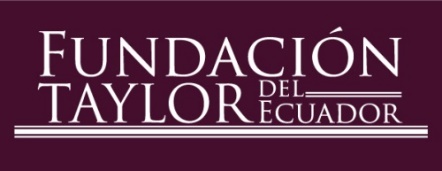 DISCOVER 2024----   Programa de  inglés intensivo e inmersión en la vida estudiantil universitaria americana en Taylor University Upland Indiana USA. ----Del 04 de febrero al 02 de marzo de 2024INVERSIÓN    $1.750  MÁS TICKET AEREO A INDIANAPOLIS INDIANA  USA EL PRECIO INCLUYE:Transporte del Aeropuerto de Indianapolis al Campus de Taylor Upland Indiana, tanto al arribo  como a la salida.Vivienda en el Campus Universitario,  alimentación completa en los comedores de la universidad desayuno, almuerzo y cena, acceso a la biblioteca, internet, acceso la plataforma virtual black board de la universidad, gimnasio, y demás facilidades del Campus.Viajes cortos a Indianapolis o Fortwayne para compras, y actividades estudiantiles. Clases de ESL,  (Inglés como segunda lengua) y materiales.Ciertas clases acordes a su carrera en la UDA.Seguro médico durante su permanencia. NO INCLUYE:Boletos  AéreosTraslados ni hoteles internos Gastos PersonalesPropinasNada que no esté especificado en el Programa  REQUISITOSLlenar la aplicación y hacer el pago de la inscripción (instrucciones en el último punto)Ser estudiante matriculado a partir del tercer ciclo  de la Universidad del Azuay de pre grado.Tener visa vigente a los EEUU. (enviar escaneado con la aplicación)Pasaporte Vigente. (enviar escaneado con la aplicación)Recomendaciones de un profesor de su carrera y de su Director de Escuela, con los respectivos correos electrónicos y teléfonos de contacto. (enviar escaneado con la aplicación)Último reporte oficial de calificaciones, del ciclo marzo a julio de 2022. (enviar escaneado con la aplicación)Nivel intermedio de inglés.  Rendirán un examen y una entrevista.Certificado médico. (enviar escaneado con la aplicación)Todos el grupo viajará en un mismo vuelo al Programa, tanto de ida como de regreso. Depósito de $15  por Inscripción en la cuenta del  Banco Pichincha a nombre de  Fundación Taylor del Ecuador  2100029040, enviar escaneado junto con la aplicación que se debe bajar de   la página web  www.taylorecuador.com  y enviar al correo  mrlarrea@taylor.edu con copia al correo contabilidad@taylorecuador.com fecha límite 05 de diciembre de 2023.  Asunto: Discover 2024 y el nombre del estudiante.  Los archivos adjuntos deben estar en una sola carpeta con el nombre del estudiante.  